	به نام خدا (Curriculum Vitae)نام و نام خانوادگي: وحید فرنیا		                 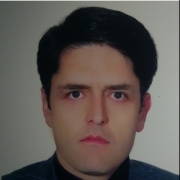 تولد:	1352			نشاني:	کرمانشاه –خیابان ایثار- بیمارستان فارابی			تلفن:	083-38260700			تحصيلات- قبولی در کنکور سراسری: سهمیه آزاد –منطقه  1 با رتبه 510 در رشته پزشکی دانشگاه علوم پزشکی اصفهان در سال 1374-ا خذ مدرک پزشکي عمومي: دانشگاه علوم پزشکی اصفهان-1381- شروع دستياري تخصصي روانپزشکی: دانشگاه علوم پزشکی تهران-1384	- امتحان دانشنامهي تخصصي (بورد): نفردوم آزمون کتبی گواهینامه و دانشنامهي تخصصي                       روانپزشکی  شهریورماه 1387 با کسب نمره 121- قبولی بورد شفاهی سال 1388گذراندن دوره تحقیقاتی الکتروفیزیولوژی مغزی و الکتروانسفالوگرافی کمی بعنوان فرصت مطالعاتی در دانشگاه بازل سوییس پيشينهي کاري1ـ راه اندازی و مسئولیت شبکه کشوری سرطان (واحد کرمانشاه) با همکاری دانشگاه علوم پزشکی تهران(1382-1384)2- مسئولیت اورژانس بیمارستان حضرت رسول جوانرود(1382-1384)3- پزشک اورژانس بیمارستان شهید بهشتی کرمانشاه(1383-1384)4-پزشک مسئول اورژانس بیمارستان روانپزشکی مهرگان تهران(1385-1387)4- مدرس کارگاههای ارتباط با بیمار در دانشگاه علوم پزشکی تهران(زمستان 1386)5- عضو تیم تحقیقاتی کلینیک اختلالات جنسی بیمارستان روزبه تهران(1384-1387)6- عضویت در مرکز ملی مطالعات اعتیاد(تهران-بیمارستان فارابی- 1386) 7- عضویت در انجمن هیپنوتیزم بالینی ایران از 1386 تاکنون8-ریاست  مرکز آموزشی درمانی فارابی(1387 -1391)9-مسئول  آموزش دستیاری گروه روانپزشکی دانشگاه علوم پزشکی کرمانشاه(1387-1391)10- ریاست انجمن علمی روانپزشکان کرمانشاه از سال 1389 تاکنون11- نماینده دانشگاه در امتحانات ارتقا و گواهینامه گروه روانپزشکی 1389-139112- ریاست مرکز تحقیقات علوم رفتاری 1393-139013- ریاست مرکز تحقیقات پیشگیری از سوئ مصرف مواد 1393 تاکنونعلايق باليني و پژوهشياعتیاد اختلالات جنسیالکتروفیزیولوژی مغزیسایکوفارماکولوژیروانپزشکی رابط - مشاورتواناييهاي رايانهايآشنایی با نرم افزارهای عاملآشنایی با نرم افزار Microsoft Officeآشنایی با SPSSسخنرانيها و پوسترهاسخنرانی با عنوان((On-demand treatment of premature ejaculation with citalopram: A randomized, double-blind study)) در سمینار آموزش و درمان اختلالات جنسی  بهمن ماه 1386 –بیمارستان امام خمینی تهرانارائه پوستر در همایش سالانه هماتولوژی انکولوژی-خردادماه 1383 مشهدارایه پوستر در در همایش سالانه انجمن روانپزشکن اروپا- فرانسه 2013ارایه پوستر در در همایش سالانه انجمن روانپزشکی بیولوژیک سوییس 2014مقالاتVahid Farnia1,  Firuze Raisi,  Mohmmad Ghasem Mohseni,  Davood Atharikia,   Zahra Ghafuri, On-Demand Treatment of Premature Ejaculation with Citalopram: A Randomized Double-Blind Study,  Acta Medica Iranica, Vol. 47, No. 5 (2009): 353-5 M. Arbabi, V. Farnia, K. Balighi, M. R. Mohammadi, A. A. Nejati-Safa, K. Yazdchi, B. Golestan and F. Darvish, Efficacy  Of  Citalopram in Treatment of  Pathological Skin Picking, A Randomized Double Blind Placebo Controlled Trial, Acta Medica Iranica, Vol. 46, No. 5 (2008): 367-72Firoozeh Raisi, MD ,Vahid Farnia, MD , Nafiseh Ghanbarian, MD, Z. Ghafuri, Effects of Herbal vigRX on Premature Ejaculation: A randomized, double-blind study, Iran J Psychiatry 2010; 5: 4-6Mohammad Arbabi  MD, Vahid Farnia  MD, Kamran Balighi  MD, Mohammad Reza Mohammadi  MD, Ali Akbar Nejatisafa MD, katayoon Yazdchi, MD , Psychiatric Characteristics and Quality of Life in Patients with Pathologic Skin Picking, Iran J Psychiatry 2008; 3: 16-19Faezeh Tatari, MD, Vahid Farnia, MD, Reza Faghih Nasiri, MD, Farid Najafi, Trazodone in Methandone Induced Erectile Dysfunction, Iran J Psychiatry 2010; 5:164-166Tatari F, Farnia V, Kazemi F. Mini Mental State Examination (MMSE) in First Episode of Psychosis, Iran J Psychiatry. 2011 Fall;6(4):158-60Keshavarzi F, Yazdchi K, Rahimi M, Rezaei M, Farnia V, Davarinejad O, Abdoli N, Jalili M, Post partum depression and thyroid function, Iran J Psychiatry. 2011 Summer;6(3):117-20.Clinical,biological and pathological characteristics of breast cancer patients at the taleghani hospital in Kermanshah,Iran,Shahriari Ahmadi A. Ghavamzade A., ,Farnia V.,Samadzade S.,Malekniasi A.,IJHOBT,vol:2,No:6,2005Iranian Cancer Network , Ghavamzade A.,Alimoghadam K.,  Shahriari Ahmadi A., Farnia V.,Foroughi F., JHOBT,vol:1,No:1,2005Vahid Farnia, MD,  Jalal Shakeri, MD,  Faezeh Tatari, MD et al. Randomized controlled trial of aripiprazole versus risperidone for the treatment of amphetamine-induced psychosis.  Am J Drug Alcohol Abuse, 2014; 40(1): 10–15Faeze Tatari, MD, Jalal Shakeri, MD , Vahid Farnia, MD 3, Farid Heidari, MD, Mansour Rezaei, MD. Bupropion in Methadone Induced Erectile Dysfunction. Life Science Journal 2013;10(9s)Farahnaz Keshavarzi1 MD, Vahid Farnia  MD, Katayoun Yazdchi MD, Farid Najafi3 MD, Serge Brand4 PhD, Hafez Bajoghli5 MD, Anisodoleh Nankali1 MD & Habib Salmanzadeh6 MD, Effect of maternal anxiety on maternal serum and fetal cord blood cortisol. Asia-Pacific Psychiatry ISSN 1758-5864Faezeh Tatari, Maryam Pashabadi,  Vahid Farnia,  Tayebe Nouri, Monire Hossieni,  Daem Roshani. The effect of pre-school education on social maturity of elementary students. (JPMA 63: 980; 2013)Mohammad Mahboubi, Vahid Farnia,MD, Maryam Moradian et al. Investigation of the relationship between illogical thoughts and dependence on others and marriage compatibility in the veterans exposed to chemicals in Iran-Iraq war. Pensee Journal Vol 75, No. 8;Aug 2013Farnia V , Valinia K. Olanzapine in Treatment of Childhood Disintegrative Disorder: A Case Study. MJP Online Early MJP-01-05-13Nazanin Farshchian1, Vahid Farnia*,2, Mohammad Reza Aghaiani1 and Nasrin Abdoli3.  MRI Findings and Renal Function in Patients on Lithium Therapy. Current Drug Safety, 2013, Vol. 8, No. 4Vahid Farnia1, Jalal Shakeri2, Faezeh Tatari. The evaluation of sexual dysfunction among male patients with methamphetamine abuse and withdrawal. J Subst Use, Early Online: 1–4Pantea Bazeghi  (Bs), Vahid Farnia 2 (MD), Jalal Shakeri  (MD), Mohammad Mahboubi (PhD). The effect of kindergarten training on child’s Intelligence Quotient (IQ). Life Science Journal 2014;11(9s) Jalal Shakeri, Vahid Farnia, Katayoun Valinia, Amir Hossein Hashemian, Hafez Bajoghli, Edith Holsboer-Trachsler, Serge Brand , The relationship between lifetime suicide attempts, serum lipid levels, and metabolic syndrome in patients with bipolar disorders , International Journal of Psychiatry in Clinical Practice 11/2014 Jalal Shakeri , Vahid Farnia, Senobar Golshani , Kianoosh Yaghoobi , The Comparison of Sensation Seeking between Addicts and Non-addicts; and the Comparison of the First Consumed Opioids and Sensation Seeking Rate among Addicts. International Journal of Economy, Management and Social Sciences Vol(3), No (10), October, 2014.Jalal Shakeri, Vahid Farnia, Katayoun Valinia, Amir Hossein Hashemian, Hafez Bajoghli, Edith Holsboer-Trachsler, Serge Brand .The relationship between lifetime suicide attempts, serum lipid levels, and metabolic syndrome in patients with bipolar disorders .International Journal of Psychiatry in Clinical Practice 11/2014; · early online.  Vahid Farnia, Mehdi Shirzadifar, Jalal Shakeri, Mansour Rezaei, Hafez Bajoghli, Edith Holsboer-Trachsler, Serge Brand . Rosa damascena oil improves SSRI-induced sexual dysfunction in male patients suffering from major depressive disorders: Results from a double-blind, randomized and placebo controlled clinical trial, Neuropsychiatric Disease and Treatment 2015:11 625–635.FaezehTatari MD, Vahid Farnia MD, AmirHossein Hashemian, Nasrin Abdoli & Mohammad Mahboubi, Low- dose rivastigmine adjunct to risperidone to improve cognitive functions of patients with schizophrenia: A Placebo-Controlled Study. Tech J Engin & App Sci., 5 (1): 141-146, 2015Faezeh Tatari MD, Jalal Shakeri, Vahid Farnia, MD, Amirhossein Hashemian, Mohsen Rezaei, Nasrin Abdoli, Mohammad Mahboubi. Naltrexone Augmentation of Risperidone in treatment of Schizophrenia Symptoms. Tech J Engin & App Sci., 5 (1): 136-140, 2015Roghieh Nooripour, Sogand Ghasemzadeh, Fatemeh Rahnama, Seyed Mojtaba Yasini Ardekani, Vahid Farnia. The Effectiveness of Group Reminiscence on Life Quality, General Health and Loneliness in Elderly. International Journal of AYER, Vol. 1, 2015- Page 406-413Vahid Farnia1, Jalal Shakeri2, Faezeh Tatari.  Demographic and clinical features of patients with substance induced mental disorders admitted to the psychiatric hospital in Kermanshah, Iran. . J Subst Use, Early Online: 1–4فعالیتهاي پژوهشيطرح تحقیقاتی راه اندازی راه اندازی  شبکه کشوری سرطان با همکاری دانشگاه علوم پزشکی تهران(1382-1384)طرح تحقیقاتی بررسی اثر بخشی vigRX در درمان انزال زودرسطرح تحقیقاتی بررسی میزان رضایتمندی زناشویی در مبتلایان به انزال زودرسطرح تحقیقاتی بررسی میزان افسردگی در مبتلایان به انزال زودرسطرح تحقیقاتی بررسی وضعیت روانی دانشجویان دانشگاه شریف تهرانطرح تحقیقاتی بررسی فرسودگی شغلی در بین دستیاران بیمارستان روزبه تهران  7-طرح تحقیقاتی بررسی ویژگیهای روانشناختی در مبتلایان به خارش روانزاد 8- طرح تحقیقاتی بررسی میزان اضطراب در مبتلایان به انزال زودرس9- طرح تحقیقاتی بررسی اثر بخشی آرسنیک در AML-M3(1382-1384)10-طرح تحقیقاتی بررسی ویژگیهای بیولوژیک ودموگرافیک کانسر پستان در بیمارستان طالقانی کرمانشاه(1382-1384)11- طرح تحقیقاتی بررسی درمان کانسر پیشرفته معده در بیمارستان طالقانی کرمانشاه(1382-1384)12- طرح راه اندازی مرکز سلامت روان جامعه نگر در کرمانشاهشركت در دورههاي آموزشي خاصشرکت در دوره آموزشی درمان نگهدارنده با متادون(MMT) با کسب تاییدیه و مجوز شرکت در کارگاههای آموزش ودرمان اختلالات جنسی کسب تاییدیه آنشرکت در دوره آموزش هیپنوتیزم بالینی و کسب تاییدیه و مجوز آنشرکت در کارگاه آموزش درمان سوگ و کسب تاییدیه آنمشاركت در همايشها1-عضو هیات اجرایی پنجمین همایش سالانه انجمن روانپزشکان ایران- مهر ماه1384بیمارستان میلاد2- عضو هیات اجرایی و سخنران در اولین سمینار آموزشی –درمانی اختلالات جنسی –بیمارستان امام خمینی –بهمن ماه 1386عضو هیات اجرایی سمینار جایگاه روانپزشکی در بین سایر رشته های پزشکی -بیمارستان امام خمینی – اردیبهشت ماه 1385گذراندن دوره تحقیقاتی الکتروفیزیولوژی مغزی و الکتروانسفالوگرافی کمی بعنوان فرصت مطالعاتی در دانشگاه بازل سوییس کتابها- مجموعه سوالات بورد و پره بورد روانپزشکی با پاسخ تشریحی 1387-1389- مجموعه سوالات بورد روانپزشکی با پاسخ تشریحی 1391- مجموعه سوالات بورد روانپزشکی با پاسخ تشریحی 1392